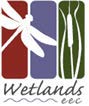 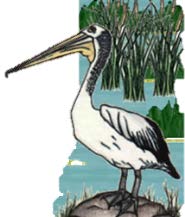 2022, Week 4 - AnswersWelcoming Visitors to Our Wet & WildWhale shark Rhincodon typus1. I am the only living member of my family.10. I am the largest fish.11. I swim near the surface.16. I have a narrow but wide mouth extending the full width of my head.19. Even though I am large, I am a filter feeder and eat small fish, crustaceans, sardines and anchovies.21. I am covered with lines and spots which camouflage me.Bogong Moth    Agrostis infusa   2. I am an insect and an important food source for animals.3. I can travel over 1500kms during my very short lifespan of 1 year.12. I migrate south to spend summer in cool rock crevices of the Australian Alps and move north to breed in autumn.17. Ngunnawal People roast then use pebbles to grind into a paste; they even have a festival for me.18. I have a wingspan of 50mm with 2 light spots on my wings.24. I fly and feed on flowering gums at night and descend at first light to restEastern Curlew Numenius madagascariensis4. I am the largest wader that visits Australia.5. I have a long down-curved bill, about 185mm long and brown streaky feathers.9. My call is a mournful ‘Cuuuurrlew’.13. I am wary and quick to fly away.20. I visit all shores of Australia and breed in Russia and China.23. I am seen in Japan, Korea and Burma as I travel between the northern and southern hemispheres.Australian Snubfin Dolphin Orcaella heinsohni 	6. I have a broad rounded head that is extremely mobile and usually has a visible neck crease.7. I have a u-shaped blowhole that is open to the front and I’m related to Orca.8. I’m around 2.30 m and 2.70 m long and weigh up to 130kg.14. I live in schools that vary in size from one to 15 animals.15. I live in Australian coastal waters around Qld, NT and WA.22.  Brown on the top, lighter brown along the sides, and a white belly with a small, ‘snubby’ dorsal fin.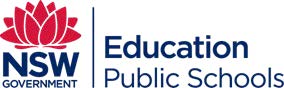 